«Поэма экстаза»Это произведение, написанное в 1907 году, воплотило в себе идею «от высшей утонченности до высшей грандиозности». Она наполнена напряженным ожиданием «неслыханных перемен». Сопровождается авторским стихотворным текстом.«Поэма экстаза» — сочинение, небывало смелое по замыслу. Оно имеет литературную программу, выраженную в стихах и сходную по идее с замыслом Третьей симфонии. Как гимн всепобеждающей воле человека звучат заключительные слова текста:Обилие в пределах одночастной поэмы тем-символов — лаконичных выразительных мотивов, многообразное их развитие (важное место принадлежит здесь полифоническим приемам), наконец, красочная оркестровка с ослепительно яркими и праздничными кульминациями передают то состояние духа, которое Скрябин и называет экстазом. Важную выразительную роль играет богатый и колоритный гармонический язык, где уже преобладают усложненные и остро неустойчивые созвучия.Поэма написана в сонатной форме, усложненной обилием тем.Начинается образами «высшей утонченности». Звучит вступительная «тема томления». Главная партия – «тема мечты» – томная, извилистая. Связующая – «тема полета» – стремительная, «окрыленная», но еще прозрачная. Побочная партия – «тема возникающих творений» – возвращает к созерцательным, томным настроениям. Г/п и п/п, таким образом, по характеру близки. Заключительная партия – важнейший раздел экспозиции. Сначала появляется тема «ритмы тревожные», а затем солирующая труба уверенно провозглашает «тему воли» и «тему самоутверждения», которые выявляют активный «второй план». Эти темы очень рельефны, построены на интонации призыва.В разработке сначала развиваются «темы томления», а затем сталкиваются «тема самоутверждение» и «тема тревоги.В репризе повторяется большая часть темы. «Утонченность» и «грандиозность» здесь воссоединяются. Музыка приобретает взволнованно-радостный, полетный характер. Даже «ритмы тревожные» звучат теперь не тревожно, а радостно. В последней кульминации достигается максимальная полнота и сила звучания. Заканчивается Поэма мощным звучанием «темы самоутверждения». Эта главная мысль венчает собой «Поэму экстаза».**Программа Поэмы экстаза изложена композитором очень подробно во всех деталях на десяти страницах стихотворного текста. Вместе с партитурой программа никогда не печаталась и сразу стала библиографической редкостью.Уже после того, как партитура была сдана в печать, композитор обозначил в нотах основные темы поэмы: мотив самоутверждения, мотив ужаса, тема воли, ритмы тревожные и т. д.МузыкаПоэма открывается вступлением, основанным на короткой лирической теме томления, проходящей три раза в различной тембровой окраске. В конце краткого вступления, идущего в непрерывном тремоло скрипок, у солирующей трубы появляется основное ядро будущей темы воли — краткий мотив с пунктирным ритмом и решительным скачком. Основной раздел произведения начинается с темы мечтаний в экспрессивном звучании солирующего кларнета (Lento. Soavamente). Появляющийся в ней характерный ход на восходящую уменьшенную кварту предвосхищает основную интонацию темы самоутверждения. После ее развития вступает новая тема — полета (Allegro volande), интонируемая поначалу флейтой. Она вырастает в стремительном скерцоз- ном движении с легкими пиццикато струнных, еле слышным звоном тарелок, порханиями кратких мотивов у деревянных инструментов на фоне выдержанных звуков валторн. Следующий эпизод — Lento — посвящен теме возникающих творений в нежном звучании солирующей скрипки с прихотливым хроматизированным узором мелодии. Его сменяет Allegro поп troppo: аккорды валторн с сурдинами исполняют «ритмы тревожные», вслед за которыми у трубы звучит тема воли, переходящая в горделивую и экзальтированную, устремленную ввысь тему самоутверждения. В эпизоде Moderato avec delice снова появляется тема томления и, далее, тема творений, обе подвергаемые развитию. Нарастает напряжение, доходящее до первой значительной кульминации. Вторая волна (Allegro) отличается диалогом тем самоутверждения и полета, причем вторая теряет здесь свойственную ей первоначально легкость. В этот диалог вторгаются ритмы тревожные, уже не в аккордовом, а в одноголосном варианте. Allegro drammatico продолжает эту волну, но тема самоутверждения теперь противоборствует с ритмами тревожными. Усиливается динамическое напряжение, с победой ритмов тревожных достигается трагическая кульминация, на которой появляется новая тема — тема протеста в грозном звучании тромбонов (в аккомпанирующих голосах мелькают интонации темы полета). Далее ритмам тревожным противостоит тема воли, затем к ним присоединяется тема наслаждения, интонационно близкая теме возникающих творений. Она растет, привнося все более светлые краски, и, наконец, приводит к победно звучащей теме самоутверждения. Это — основная кульминация поэмы. Эпизод, повторяющий начало основного раздела поэмы (Lento) открывается темой мечтаний, дальнейшее изложение его несколько сжато и динамизирование. К трагедийным событиям возвращает краткая, но чрезвычайно активная кода. Звучат тема протеста, ритмы тревожные, тема воли, наконец, тема самоутверждения.В заключительном Maestoso она проходит торжествующе, контрапунктически объединяясь с преображенными интонациями темы воли и ритмов тревожных, которые также приобретают утверждающий оптимистический характер.**Наиболее типичные для данного этапа творческого пути Скрябина образы-состояния сконцентрировались в Поэме экстаза. Это одна из кульминационных точек всего его творчества и, наряду с Третьей симфонией, один из его шедевров.Примыкая к кругу идей и образов, затронутых уже в симфониях, Поэма экстаза в то же время является качественно новой ступенью симфонизма Скрябина. Драматические, трагедийно-сумрачные образы, характерные для симфоний, здесь уже не занимают такого видного места. Зато в выражении исключительных, предельно восторженных приподнятых душевных переживаний это произведение не имеет себе равных.Еще в 1906 году Скрябин издал отдельно стихотворный текст Поэмы экстаза. Однако сам композитор сознательно не напечатал его при партитуре в качестве программы. «Дирижерам, которые захотят поставить Поэму экстаза, всегда можно сообщить, что таковой имеется, вообще же я хотел бы, чтобы относились сначала к чистой музыке», — писал он. Это лишний раз показывает, что Скрябин, хотя и стремился связывать свое творчество с отвлеченными философскими положениями, был прежде всего великим художником-музыкантом, для которого первенствующее значение имела все же сама музыка, ее специфическое образное содержание.Со стороны формы Поэма экстаза является, по существу, одночастной симфонией или, точнее, как бы первой частью симфонии, и следует в основных чертах традиционной сонатной схеме. Однако схему эту Скрябин трактует очень свободно. Главная, бросающаяся в глаза особенность формы произведения — необычное количество (до десяти) ярко контрастных музыкальных тем. Большинство их отличается краткостью и рельефностью, «броскостью». Подобно важнейшим темам Третьей симфонии, они играют роль своеобразных лейтмотивов — носителей определенного образно-смыслового значения.Сходно с первыми двумя симфониями, Поэма экстаза начинается чуть слышным трепетным фоном, на котором вырисовывается нежная, извилистая по рисунку тема, так называемая «тема томления». Это — обычное медленное вступление. В конце его появляется в сверкающем «металлическом» звучании трубы лаконичная, прорезающая вибрирующий фон новая тема — «тема воли».Следующие далее друг за другом темы основной части Поэмы резко контрастны в отношении темпа, ритма, общего характера. Сперва звучит созерцательная, спокойная «тема мечты». Ее сменяет порывисто устремленная «тема полета», быстро взлетающая вверх и внезапно обрывающаяся. На время утверждается новая певучая мелодия солирующей скрипки (определяемая как «тема возникших творений»). Она начинает шириться и расцветать, но внезапно ее развитие пресекается беспокойным кратким мотивом засурдиненных валторн: этоПредчувствия мрачногоРитмы тревожныеВ мир очарованныйГрубо врываются, —как говорится в стихотворном тексте Поэмы. Впрочем, «тема тревоги» возникает лишь на краткий миг - ее вытесняет «тема воли». Вслед за этим впервые появляется «тема самоутверждения», тоже излагаемая трубой. Это ярчайшая, наиболее впечатляющая и запоминающаяся тема Поэмы экстаза. Она помечена Скрябиным ремаркой: «с благородным и мягким величием».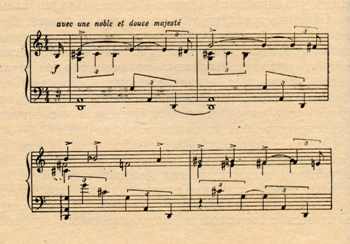 Вновь возвращающаяся «тема томления» теперь широко развивается, приобретает выражение восторженного упоения. Но снова...Грозной волнойБурно вздымаетсяУжасов дикихТолпа безобразная;Все поглотитьОна угрожает.Развертывается битва... Беспокойно звучат у труб «ритмы тревоги»; стихийно вздымаются и обрушиваются клокочущие волны у струнных и деревянных духовых инструментов; этот звуковой вихрь прорезает «тема самоутверждения», окрашенная теперь трагически. В низком регистре слышится угрожающая, изломанная «тема протеста». Но снова на первый план выдвигается «тема самоутверждения», достигая на этот раз огромного размаха. Она приводит к эпизоду, основанному на перекличке «темы воли» в разных регистрах, отличающемуся колоссальным напряжением. Это, по выражению современника Скрябина, критика В. Каратыгина, один из имеющихся в Поэме экстаза «титанических подъемов, до-скрябинской музыке неведомых». Последующее развитие «темы самоутверждения» доходит до ослепительного лучезарного сияния. Затем свет постепенно меркнет; вновь звучит «тема воли», подводя к репризе.В репризе сумрачные образы почти вовсе исчезают. «Ритмы тревожные» приобретают теперь светлый, радостно возбужденный характер. Чувствуется неуклонное приближение «творческого духа» (по терминологии Скрябина) к конечной цели:На крыльях могучихНовых исканийВ область экстазаОн быстро несется.Поразительно передан в музыке этот последний безостановочный, как будто задыхающийся полет. «Тема воли» превращается к концу в сопровождающий фон, напоминающий сверкающий перезвон. К звучанию полного оркестра присоединяются дополнительно орган, удары колокола. Эту кипящую звуковую массу прорезает грандиозно расширенная «тема самоутверждения» в могучем звучании объединенных восьми валторн и трубы.И огласилась вселеннаяРадостным криком: Я есмь! —пишет Скрябин в тексте Поэмы.Внезапно этот звенящий, сверкающий, в буквальном смысле ослепляющий океан звуков на краткий миг замолкает. И вот тихо, со сдержанной страстью скрипки запевают мелодию, сливающую воедино элементы тем «томления», «полета», «самоутверждения». Ее звучание мощно нарастает и приводит к величаво-торжественному заключительному, длительно выдерживаемому аккорду.Поэма экстаза производит неотразимое впечатление на слушателя. Воплощенный в ней колоссальный «заряд» жизненной энергии, огненной страстности, гигантской волевой мощи позволяет этой музыке до сегодняшнего дня сохранять силу воздействия. Несмотря на значительную усложненность выразительных средств Поэмы экстаза, особенно ладогармонических, они все же не порывают связи с закономерностями классического музыкального мышления. Показательно, в частности, что произведение заканчивается самым «классическим» аккордом — До-мажорным трезвучием (тоникой основной тональности Поэмы). Его появление в конце органически связано с содержанием: все коллизии разрешаются в высшей гармонии, воплощаемой этим консонирующим аккордом. После предшествующей напряженной диссонантной музыки он звучит особенно светло, оптимистически утверждающе.В Поэме экстаза окончательно определился оркестровый стиль Скрябина. Характерно для него обращение к очень большому составу оркестра (в двух последних произведениях включающего орган), так как чисто физическая мощь звучания была для Скрябина одним из необходимых выразительных средств. Однако к максимальной насыщенности он прибегал лишь в кульминационных моментах. Не менее характерны для скрябинского оркестра предельно прозрачные, воздушные звучания, тонкое использование тембров солирующих инструментов. При этом некоторые из них становятся неотъемлемой принадлежностью определенных типов тем-образов: скрипка соло обычно применяется для утонченных лирических тем, темы волевые, героические неизменно поручаются трубам. 